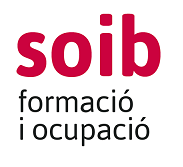 Ref.oferta pública ocupació: 042022005628FAIG CONSTAR:Que degut a la renúncia dels tres candidats que s’havien presentat a l’oferta 5628 es va ampliar el termini per inscriure’s a l’oferta esmentada. En aquest nou termini només s’ha presentat el sr. Antonio Carrión Ribas. Eivissa, 21 de novembre de 2022La directora insular del SOIBa Eivissa i Formentera,Maria Dolors Roig MartíSelecció de personal formadorCentre de Formació SOIB Blanca DonaSelecció de personal formadorCentre de Formació SOIB Blanca DonaEspecialitatEines Web 2.0 (IFCT37)Núm.ordre i acció formativaMP9/22 ; 847/22Dates d ’impartició24/11/2022 a 20/12/2022